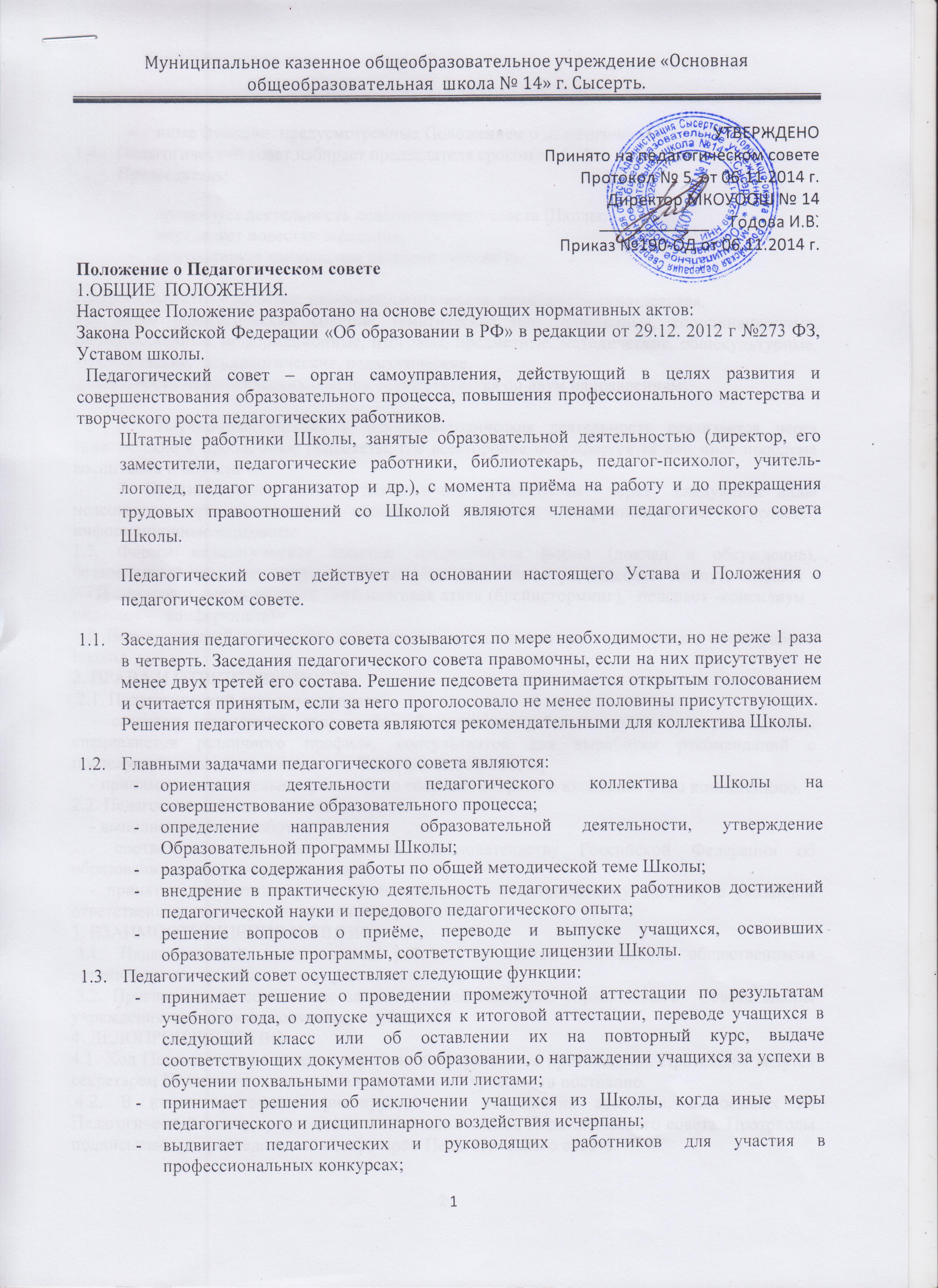 иные функции, предусмотренные Положением о педагогическом совете.Педагогический совет избирает председателя сроком на 1 год.Председатель:организует деятельность педагогического совета Школы;определяет повестку заседания;контролирует выполнение решений педсовета.1.5.Деятельность педсоветов: научно-педагогическая, производственно-деловая.1.6. Виды педагогических советов: тематические или проблемные, координационные, организационные, информационные, итоговые, предметные, методические, общекультурные, дидактические,  психологические, педагогические.  Деятельность педагогических советов осуществляется по двум направлениям:         1.  Научно-практическая и научно-методическая деятельность реализуется через тематические и проблемные педсоветы, где всесторонне обсуждается та или иная проблема воспитания и обучения.          2. Производственно-деловая деятельность  реализуется  через  следующие виды педсоветов: организа ционные педсоветы, итоговые, координационные педсоветы, информационные педсоветы.1.7. Формы педагогических советов: традиционная форма (доклад и обсуждение), бездокладный педсовет,  нетрадиционные формы (деловая игра, педсовет –диспут, педсовет - КТД , педсовет -методический день,мозговая атака (брейнсторминг),  педсовет -консилиум , педсовет -   конференция).1.8. Педагогический совет работает по плану, являющемуся составной частью плана работы школы.2. ПРАВА И ОТВЕТСТВЕННОСТЬ. 2.1. Педагогический совет имеет право:    - создавать временные творческие объединения, рабочие группы с приглашением специалистов различного профиля, консультантов для выработки рекомендаций с последующим рассмотрением их на Педагогическом совете;    - принимать окончательное решение по спорным вопросам, входящим в его компетенцию.2.2. Педагогический совет ответственен за:    - выполнение плана работы;    - соответствие принятых решений законодательству Российской Федерации об образовании, о защите прав детства;    - принятие конкретных решений по каждому рассматриваемому вопросу с указанием ответственных лиц и сроков исполнения решений.3. ВЗАИМООТНОШЕНИЯ И СВЯЗИ. 3.1. Педагогический совет школы работает в тесном контакте с общественными организациями, органами самоуправления школы. 3.2. Приглашает на совместные заседания представителей управляющего  Совета школы учреждения по вопросам совместных действий.4. ДЕЛОПРОИЗВОДСТВО.4.1. Ход Педагогических советов и решения оформляются протоколами. Протоколы ведутся секретарем Педагогического совета и хранятся в Учреждении постоянно. 4.2. В книге протоколов фиксируется ход обсуждения вопросов, выносимых на Педагогический совет, предложения и замечания членов Педагогического совета. Протоколы подписываются председателем и секретарём Педагогического совета.4.3. Протоколы о допуске обучающихся к промежуточной и итоговой аттестации, переводе в следующий класс, выпуске, награждении оформляются списочным составом и утверждаются приказом по школе.4.4. Нумерация протоколов ведётся от начала учебного года.4.5. Протоколы оформляются в печатном варианте.Перевод учащихся в следующий класс, их выпуск оформляется списочным составом.4.6. По окончании учебного года формируется книга протоколов Педагогического совета школы, которая  входит в номенклатуру дел, хранится постоянно и передаётся при смене руководства по акту приёма-передачи.4.7. Книга протоколов Педагогического совета школы прошнуровывается, а затем скрепляется подписью директора и печатью школы.